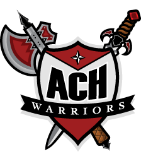 ACH Scholarship Organization has numerous scholarships that you will be considered for by submitting your completed ACH Scholarship Organization Application on time.The following ACH Scholarship Organization Scholarships require an additional application beyond the general ACH Scholarship Organization Application. Unless specified, due dates are the same as the general scholarship application, the 3rd Friday in April. For the most up-to-date information look at our facebook page: ACH Scholarship Organization.ACH Staff Speech Scholarship – Date, application & speech topics TBA in ACH HS bulletin. Sponsored by ACH Staff. Ag Link Scholarships – Three $750 scholarships each for ACH, Creston, and Wilbur HS Seniors, One $750 at large Applicant’s family must be patrons of Ag Link. Not renewable.   Application available on the ACH Scholarship Organization link on the ACH HS website @ www.achsd.org. Mail to the address on the application.Almira Country Fair Scholarship - $1,500                                                                                               For high school senior living in the Almira area. Scholarship based on need.                        .                                                            Application available on the ACH Scholarship Organization link on the ACH HS website @ www.achsd.org.   Mail to the address on the application.Almira Fire Department Frank Pendell Memorial Scholarship - $500For high school senior living in Almira, Coulee City or Hartline. Application available on the ACH Scholarship Organization link on the ACH HS website @ www.achsd.org.   Mail to the address on the application.Bob Nutt Memorial Scholarship - $500First Priority is a Relative of Bob Nutt. Second Priority is Current Sun Lakes Park Resort Employee. Third Priority is a Previous Sun Lakes Park Resort Employee. Family/Employee Verification Form available on the ACH Scholarship Organization link on the ACH HS website @ www.achsd.org.   Attach Verification Form to completed ACH Scholarship Organization Application.Connie Behne Memorial Scholarship - $500  For students who participated in ACH Special Ed Program. Based on merit and the demonstration of a positive work ethic. To be awarded to an ACH HS senior or a college student. Application available on the ACH Scholarship Organization link on the ACH HS website @ www.achsd.org.   Attach to completed ACH Scholarship Organization Application.Corinna Lee Felker Memorial Scholarship – Amount VariesEssay required. Essay question available on the ACH Scholarship Organization link on the ACH HS website @ www.achsd.org.   Attach to completed ACH Scholarship Organization Application.Coulee City Chamber of Commerce Scholarships – Three - $250 Scholarships Application available on the ACH Scholarship Organization link on the ACH HS website @ www.achsd.org. The third award is the Pat Brown Memorial Scholarship and will be awarded to the candidate that goes above and beyond in the area of community service.Mail to address on scholarship application.Logan Thompson Memorial Scholarship - $500 Essay required. Essay question (choose one of three) available on the ACH Scholarship Organization link on the ACH HS website @ www.achsd.org.   Attach to completed ACH Scholarship Organization Application.McKay Seed Scholarship -  Two - $300 ScholarshipsFor entering college freshman from ACH, Wilbur, or Creston. Preference given to Ag-related majors. Must be a patron of McKay Seed Company.   Essay required. Essay question available on the ACH Scholarship Organization link on the ACH HS website @ www.achsd.org.   Attach to completed ACH Scholarship Organization Application.St. Andrews Grange Scholarship – $300                                                                                           Application available on the ACH Scholarship Organization link on the ACH HS website @ www.achsd.org. Mail to address on scholarship application.Ted Rice Memorial Scholarship – Amount VariesScholarship will be awarded to an ACH HS Senior attending a Community College, Vocational or Technical School OR having completed Running Start. Make sure to check the Community College, Vocational or Technical School box on the ACH Scholarship Organization Application or include your Community College Transcript to be considered for this scholarship.